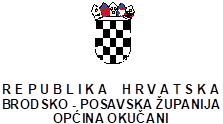 OIB: 06139165681MB: 2666421KLASA: 401-05/23-01/1URBROJ: 2178-21-03-23-1U Okučanima, 15. veljače 2023.Bilješke uz financijski izvještaj za razdoblje od 01. siječnja do 31.  prosinca 2022. godine1. PR-RASPRIHODIPrihodi poslovanja ostvareni su u iznosu od 18.788.761,38 kuna, što je 68,5% više u odnosu na prethodno izvještajno razdoblje. Porez i prirez ostvareni su u iznosu od 1.636.088,90 kuna, što je 22,7% više u odnosu na prošlu godinu. Razlog tome je ukidanje fiskalnog izravnanja. Porezi na imovinu ostvareni su u iznosu od 325.096,11 kuna, što je 61,6% više u odnosu na prošlu godinu. Porast prihoda se odnosi na porez na promet nekretninama  te porez na korištenje javnih površina.Pomoći iz inozemstva i od subjekata unutar općeg proračuna – ostvareni su u iznosu od 15.096.101,35 kuna, odnosno 98,6% više u odnosu na prošlogodišnje izvještajno razdoblje.  Razlog povećanju su kapitalne pomoći iz Proračuna Republike Hrvatske za projekte unutar Programa građenja komunalne infrastrukture na području općine Okučani.Prihodi od upravnih i administrativnih pristojbi, pristojbi po posebnim propisima i naknada – smanjeni su za 28,2% u odnosu na prošlu godinu te iznose 1.321.335,78 kuna. Unutar stavki neznatno smanjenje je na poziciji vodnog doprinosa, doprinosa za šume te komunalnog doprinosa, a povećanje od 9,7% je na prihodima od komunalne naknade. Prihodi od prodaje nefinancijske imovine – iznose 375.019,51 kuna što je 59% više u odnosu na prethodnu godinu.  Unutar stavki povećani su prihodi od prodaje građevinskih objekata, a odnose na stanove sa stanarskim pravom.RASHODIRashodi poslovanja ostvareni su u iznosu od 8.117.965,10 kuna, što je 13,1% više od prošlogodišnjeg izvještajnog razdoblja. Rashodi za zaposlene – iznose 1.184.381,03 kune što je 4,9% više u odnosu na prošlu godinu. Razlog tome je zapošljavanje novog djelatnika na održavanju sportske građevine u Okučanima.Materijalni rashodi – povećani su za 36,8% u odnosu na prošlu godinu te iznose 4.259.550,32 kune. Rashodi za usluge – povećani  su za 53,4% - i iznose 3.045.320,94 kune. Povećanje se u većoj mjeri odnosi na investicijsko uređenje nerazvrstanih cesta – Rekonstrukcija pješačke staze u Bodegraju. Ostali nespomenuti rashodi poslovanja – smanjeni su za 24,8% u odnosu na prošlogodišnje izvještajno razdoblje i iznose 366.929,36 kuna. Financijski rashodi – povećani su za 67,4% i iznose 28.683,85 kuna, a odnose se na bankarske usluge i usluge platnog prometa.	Subvencije – smanjene su za 16,7% i iznose 91.755,01 kuna, a odnose se na potpore novootvorenim obrtima i poduzećima u iznosu od 90.000 kuna (6 zahtjeva u 2022. godini) te potpora poljoprivrednicima – sufinanciranje opće analize tla na području Općine Okučani u iznosu od 1.755,01 kunu.Pomoći dane u inozemstvo i unutar općeg proračuna – smanjenje su za 9,8% u odnosu na prethodnu godinu i iznose 699.536,85 kuna. Naknade građanima i kućanstvima na temelju osiguranja i druge naknade – iznosi 657.440,48 kuna odnosno 13,3% manje u odnosu na prošlogodišnje izvještajno razdoblje. Rashodi za nabavu nefinancijske imovine – povećani su za 56,3% i iznose 7.610.838,38kuna. Unutar stavki povećani su rashodi za nabavu rashodi za nabavu proizvedene dugotrajne imovine (Izgradnja Društvenog doma u Vrbovljanima, izgradnja i opremanje reciklažnog dvorišta u Okučanima, izgadnja prometnice s oborinskom odvodnjom) te nabava uređaja, strojeva i opreme.BILANCAImovina – ukupno iznosi 45.703.432,09 kuna, što je povećanje za 2,6% u odnosu na prethodno izvještajno razdoblje.. Materijalna imovina – prirodna bogatstva – iznosi 7.016.658,74 kune, što je na razini prošle godine. Proizvedena dugotrajna imovina – iznosi 19.902.749,10 što je 15,8% više u odnosu na prethodno izvještajno razdoblje. Potraživanja za prihode poslovanja iznose 3.414.671,05 kuna, odnosno 4,4% manje u odnosu na prethodno razdoblje. Porasla su potraživanja za prihode od imovine za 24,9% (najam stanova, zakup poslovnih prostora); potraživanja za upravne i administrativne pristojbe, pristojbe po posebnim propisima i naknade su na razini prošle godine (komunalna naknada, komunalni doprinos, legalizacija, koncesija).  Za sva nenaplaćena potraživanja poduzete su mjere.Obveze – iznose 415.896,60 kuna, odnosno 52,3% manje u odnosu na prošlu godinu, a odnose se na: obveze za zaposlene 118.202,85 kuna, obveze za materijalne rashode: 148.021,52 kune, obveze za financijske rashode 3.707,38 kuna, obveze za subvencije 1.8755,01 kuna, ostale tekuće obveze 83.000 kuna, obveze za nabavu nefinancijske imovine 25.721,15  kuna i obveze za zajmove od državnog proračuna (26711) 34.174,20 kuna.Vlastiti izvori iznose 45.287.535,49 kuna.Višak prihoda iznosi 47.280.151,52 kune.Višak prihoda od nefinancijske imovine iznosi 50.715.158,93 kune.Manjak prihoda od nefinancijske imovine iznosi 41.960.084,51 kunu.Obračunati prihodi poslovanja iznosi 3.557.432,67 kuna.Izvanbilančni zapisi iznosi 4.590.203,04 kune, a odnosi se na evidenciju sudskih sporova te dane i primljene instrumente osiguranja plaćanja (popis u prilogu).RAS – FJavni red i sigurnost – iznosi 464.267,42 kuna, odnosno 23,4% manje u ovom razdoblju. Ekonomski poslovi – iznosi 9.213.387,62 kune.Zaštita okoliša – rashodi iznose 969.454,57 kuna – 22,6 % više od prošlogodišnjeg izvještaja.Usluge unapređenja stanovanja i zajednice – iznose 419.089,43 kune – 29,8% prošlogodišnjeg izvještaja. Zdravstvo – 41.611,25 kuna – 19,5% prošlogodišnjeg izvještaja, a odnosi se na sufinanciranje opremanja dentalne ordinacije u Domu zdravlja u Okučanima.Rekreacija, kultura i religija – iznosi 580.410,49 kuna što je na razini prošle godine.Socijalna zaštita – 774.052,47 kuna.P-VRIOAOP 018 – Promjene u obujmu imovine – nema promjena.OBVEZEStanje obveza 1.siječna: 872.027,83 kunePovećanje obveza u izvještajnom razdoblju: 13.496.692,89 kunaPodmirene obveze u izvještajnom razdoblju: 13.928.239,01 kuneStanje obveza na kraju izvještajnog razdoblja: 440.481,71 kunaStanje dospjelih obveza na kraju izvještajnog razdoblja: 358.217,22 kunaStanje nedospjelih obveza na kraju izvještajnog razdoblja: 82.264 49 kuna